Universidade Federal de Rondônia – UNIR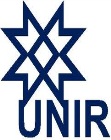 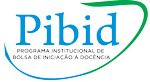 Programa Institucional de Bolsa de Iniciação à Docência – PIBIDProtozoáriosOBJETIVOSReconhecer a variedade de formas e estruturas de protozoáriosMATERIAL:MicroscópioÁgua contaminadaLâminas e lamínulasPipetasMicroscópio ópticoPROCEDIMENTOS:Visualização (com câmera acoplada a TV) de protozoários em lâminas no microscópio;Observação da água contaminadaQUESTÕESÉ correto afirmar que os organismos Protistas podem possuir as seguintes características:a) Multicelulares, Autotróficos e Heterotróficos.b) Unicelulares, Multicelulares, Autotróficos e Heterotróficos.c) Unicelulares, Autotróficos e Heterotróficos.d) Unicelulares, Multicelulares e Autotróficos.De forma breve faça um comentário destacando como a aula prática, protista: Algas e Protozoários contribuiu para fixação do conteúdo.Observando-se ao microscópio um conjunto de protozoários, normalmente encontrados numa gota de água de lago, espera-se ver o que?REFERÊNCIA:Roteiro utilizado pela escola E.E.E.F.M. Prof. Eduardo Lima e Silva. Adaptado pelos bolsistas do PIBID.